OEA/Ser.GCP/doc.5852/23 rev. 114 junio 2023Original: inglésPLAN ESTRATÉGICO INTEGRAL DE LA ORGANIZACIÓN DE LOS ESTADOS AMERICANOS PARA 2023-2025 (Aprobado por el Consejo Permanente en la sesión ordinaria celebrada el 3 de mayo de 2023)Haga clic en el enlace para ver el Plan Estratégico Integral 2023-2025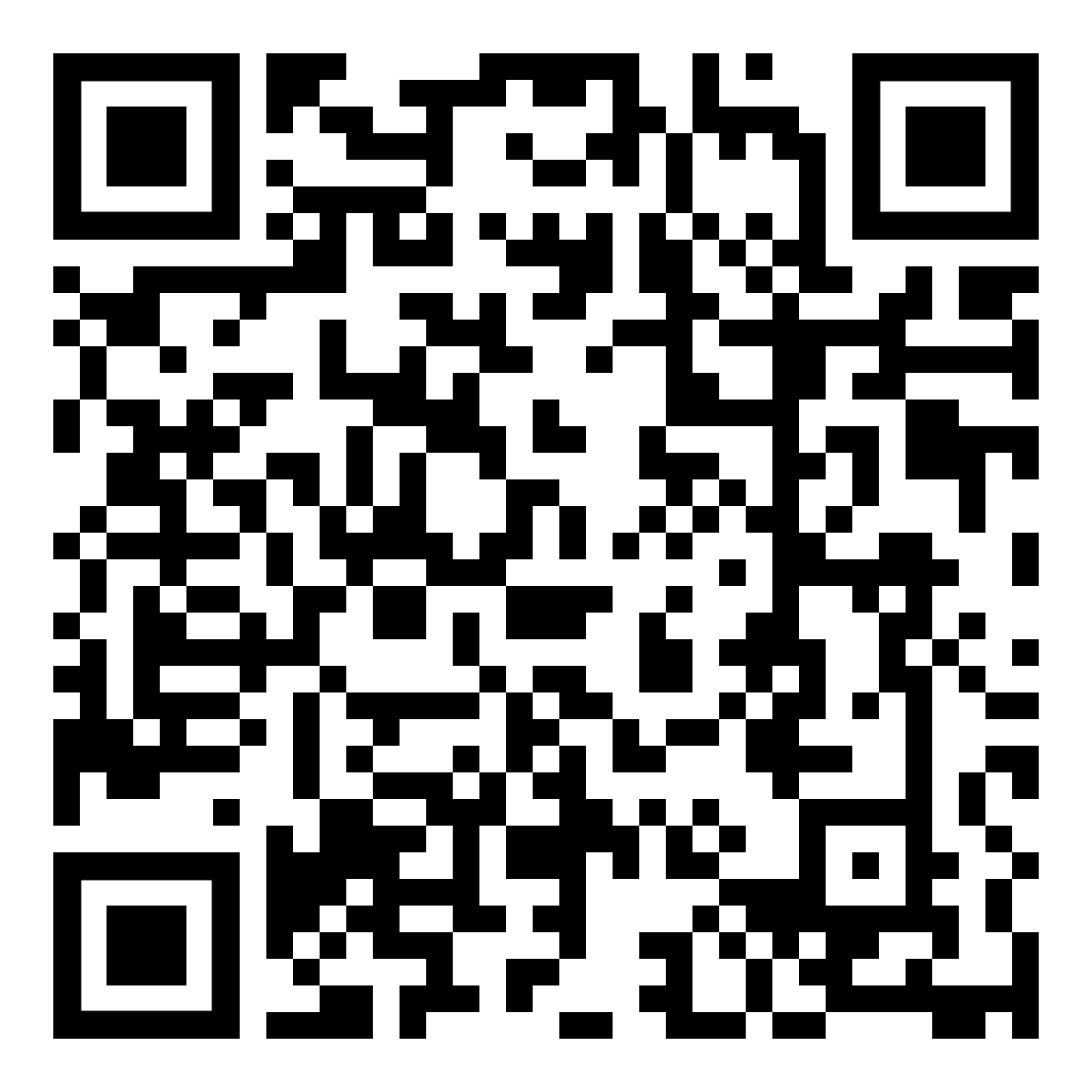 